[별첨 2. 개인정보 수집 및 이용 동의서]LG생활건강 미래화장품육성재단은 업무처리를 위해 아래와 같이 개인정보의 수집·이용에 관한 내용을 관계 법령에 따라 고지 하오니 동의해주시기 바랍니다.기본 정보개인정보 수집 및 이용 안내고유식별정보의 수집 및 이용 안내2023 년      월      일서약인                          ( 인 )(재)LG생활건강 미래화장품육성재단 귀중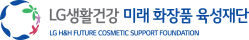 Copyright© 2023. All Rights Reserved                                             성명소속(학과)성명학위과정논문 제목(1) 개인정보 수집 항목   - 필수항목: 이름, 이메일, 연락처, 소속 학교/학과, 학위과정   - 선택항목: 주요 연구분야, 연구성과(2) 개인정보 수집 및 이용 목적   - 우수논문상 신청/심의/선정, 상금 지원(3) 개인정보 보유 및 이용기간   - 우수학생논문상 신청 후 1년간 보관(4) 개인정보 수집 및 이용과 관련하여 동의를 거부할 권리가 있으며, 동의 거부 시 우수학생논문상 선정에 제약이 있을 수 있습니다.위 개인정보의 수집 및 이용에 동의하십니까?     □동의함    □동의하지 않음                                  (1) 고유식별정보 수집 항목   - 주민등록번호(2) 고유식별정보 수집 및 이용 목적   - 소득세법 제 164조, 동법 시행령 213조【지급명세서의 제출】(3) 고유식별정보 보유 및 이용기간   - 고유식별정보의 보유는 국세 부과의 제척 기간인 5년으로 하며 지급명세서 제출시에만 이용함(4) 고유식별정보 수집 및 이용과 관련하여 동의를 거부할 권리가 있으며, 동의 거부 시 우수학생논문상 선정에 제약이 있을 수 있습니다.위 고유식별정보의 수집 및 이용에 동의하십니까?     □동의함    □동의하지 않음                                  